* Konec sestavy *ROZVAHAROZVAHA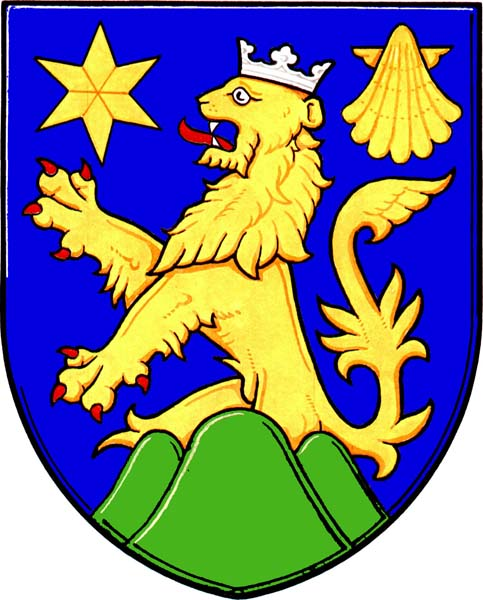 územní samosprávné celky, svazky obcí, regionální rady regionu soudržnostiúzemní samosprávné celky, svazky obcí, regionální rady regionu soudržnosti(v Kč, s přesností na dvě desetinná místa)(v Kč, s přesností na dvě desetinná místa)Období:12 / 2018IČO:00845132Název:Obecní úřad Domaželice ObdobíObdobíObdobíObdobíČísloSyntetickýBěžnéMinulépoložkyNázev položkyúčetBruttoKorekceNettoAKTIVA CELKEM63 073 101,90 16 356 364,08 46 716 737,82 43 728 649,05 A.A.Stálá aktiva51 220 615,04 16 344 286,28 34 876 328,76 32 683 664,40 I.I.Dlouhodobý nehmotný majetek613 970,91 505 592,91 108 378,00 135 698,00 1.1.1.Nehmotné výsledky výzkumu a vývoje0122.2.2.Software0133.3.3.Ocenitelná práva0144.4.4.Povolenky na emise a preferenční limity0155.5.5.Drobný dlouhodobý nehmotný majetek01885 595,91 85 595,91 6.6.6.Ostatní dlouhodobý nehmotný majetek019528 375,00 419 997,00 108 378,00 135 698,00 7.7.7.Nedokončený dlouhodobý nehmotný majetek0418.8.8.Poskytnuté zálohy na dlouhodobý nehmotný majetek0519.9.9.Dlouhodobý nehmotný majetek určení k prodeji035II.II.Dlouhodobý hmotný majetek47 856 644,13 15 838 693,37 32 017 950,76 30 023 966,40 1.1.1.Pozemky0314 281 851,31 4 281 851,31 4 281 851,31 2.2.2.Kulturní předměty0323.3.3.Stavby02140 157 299,47 13 382 177,52 26 775 121,95 24 695 565,59 4.4.4.Samostatné hmotné movité věci a soubory hmotných movitých věcí0221 824 019,50 1 255 013,50 569 006,00 654 578,00 5.5.5.Pěstitelské celky trvalých porostů0256.6.6.Drobný dlouhodobý hmotný majetek0281 201 502,35 1 201 502,35 7.7.7.Ostatní dlouhodobý hmotný majetek0298.8.8.Nedokončený dlouhodobý hmotný majetek042391 971,50 391 971,50 391 971,50 9.9.9.Poskytnuté zálohy na dlouhodobý hmotný majetek05210.10.10.Dlouhodobý hmotný majetek určený k prodeji036III.III.Dlouhodobý finanční majetek2 750 000,00 2 750 000,00 2 524 000,00 1.1.1.Majetkové účasti v osobách s rozhodujícím vlivem0612.2.2.Majetkové účasti v osobách s podstatným vlivem0623.3.3.Dluhové cenné papíry držené do splatnosti0632 524 000,00 4.4.4.Dlouhodobé půjčky0675.5.5.Termínované vklady dlouhodobé0686.6.6.Ostatní dlouhodobý finanční majetek0692 750 000,00 2 750 000,00 7.7.7.Pořizovaný dlouhodobý finanční majetek0438.8.8.Poskytnuté zálohy na dlouhodobý finanční majetek053IV.IV.Dlouhodobé pohledávky1.1.1.Poskytnuté návratné finanční výpomoci dlouhodobé4622.2.2.Dlouhodobé pohledávky z postoupených úvěrů4643.3.3.Dlouhodobé poskytnuté zálohy4654.4.4.Dlouhodobé pohledávky z ručení4665.5.5.Ostatní dlouhodobé pohledávky4696.6.6.Dlouhodobé poskytnuté zálohy na transfery471B.B.Oběžná aktiva11 852 486,86 12 077,80 11 840 409,06 11 044 984,65 I.I.Zásoby2 371,00 2 371,00 7 441,00 1.1.1.Pořízení materiálu1112.2.2.Materiál na skladě1122 371,00 2 371,00 7 441,00 3.3.3.Materiál na cestě1194.4.4.Nedokončená výroba1215.5.5.Polotovary vlastní výroby1226.6.6.Výrobky1237.7.7.Pořízení zboží1318.8.8.Zboží na skladě1329.9.9.Zboží na cestě13810.10.10.Ostatní zásoby139II.II.Krátkodobé pohledávky269 522,00 12 077,80 257 444,20 551 102,00 1.1.1.Odběratelé31136 524,00 10 249,80 26 274,20 29 227,00 2.2.2.Směnky k inkasu3123.3.3.Pohledávky za eskontované cenné papíry3134.4.4.Krátkodobé poskytnuté zálohy314205 130,00 205 130,00 188 140,00 5.5.5.Jiné pohledávky z hlavní činnosti31527 868,00 1 828,00 26 040,00 21 945,00 6.6.6.Poskytnuté návratné finanční výpomoci krátkodobé3167.7.7.Krátkodobé pohledávky z postoupených úvěrů3178.8.8.Pohledávky z přerozdělených daní319311 790,00 9.9.9.Pohledávky za zaměstnanci33510.10.10.Sociální zabezpečení33611.11.11.Zdravotní pojištění33712.12.12.Důchodové spoření33813.13.13.Daň z příjmů34114.14.14.Ostatní daně, poplatky a jiná obdobná peněžitá plnění34215.15.15.Daň z přidané hodnoty34316.16.16.Pohledávky za osobami mimo vybrané vládní instituce34417.17.17.Pohledávky za vybranými ústředními vládními institucemi34618.18.18.Pohledávky za vybranými místními vládními institucemi34823.23.23.Krátkodobé pohledávky z ručení36124.24.24.Pevné termínové operace a opce36325.25.25.Pohledávky z neukončených finančních operací36926.26.26.Pohledávky z finančního zajištění36527.27.27.Pohledávky z vydaných dluhopisů36728.28.28.Krátkodobé poskytnuté zálohy na transfery37329.29.29.Krátkodobé zprostředkování transferů37530.30.30.Náklady příštích období38131.31.31.Příjmy příštích období38532.32.32.Dohadné účty aktivní38833.33.33.Ostatní krátkodobé pohledávky377III.III.Krátkodobý finanční majetek11 580 593,86 11 580 593,86 10 486 441,65 1.1.1.Majetkové cenné papíry k obchodování2512.2.2.Dluhové cenné papíry k obchodování2533.3.3.Jiné cenné papíry2564.4.4.Termínované vklady krátkodobé2445.5.5.Jiné běžné účty2459.9.9.Běžný účet24111.11.11.Základní běžný účet územních samosprávných celků23111 535 686,86 11 535 686,86 10 486 441,65 12.12.12.Běžné účty fondů územních samosprávných celků23615.15.15.Ceniny26316.16.16.Peníze na cestě26217.17.17.Pokladna26144 907,00 44 907,00 ČísloSyntetickýObdobíObdobípoložkyNázev položkyúčetBěžnéMinuléPASIVA CELKEM46 716 737,82 43 728 649,05 C.C.Vlastní kapitál43 876 228,21 40 473 219,43 I.I.Jmění účetní jednotky a upravující položky29 645 468,23 28 901 091,18 1.1.1.Jmění účetní jednotky40138 924 747,83 38 924 747,83 3.3.3.Transfery na pořízení dlouhodobého majetku4031 531 529,99 787 152,94 4.4.4.Kurzové rozdíly4055.5.5.Oceňovací rozdíly při prvotním použití metody40610 769 491,09-10 769 491,09-6.6.6.Jiné oceňovací rozdíly4077.7.7.Opravy předcházejících účetních období40841 318,50-41 318,50-II.II.Fondy účetní jednotky6.6.6.Ostatní fondy419III.III.Výsledek hospodaření14 230 759,98 11 572 128,25 1.1.1.Výsledek hospodaření běžného účetního období2 658 631,73 2 479 578,85 2.2.2.Výsledek hospodaření ve schvalovacím řízení4313.3.3.Výsledek hospodaření předcházejících účetních období43211 572 128,25 9 092 549,40 D.D.Cizí zdroje2 840 509,61 3 255 429,62 I.I.Rezervy1.1.1.Rezervy441II.II.Dlouhodobé závazky2 090 644,92 2 540 698,62 1.1.1.Dlouhodobé úvěry4512 090 644,92 2 540 698,62 2.2.2.Přijaté návratné finanční výpomoci dlouhodobé4523.3.3.Dlouhodobé závazky z vydaných dluhopisů4534.4.4.Dlouhodobé přijaté zálohy4555.5.5.Dlouhodobé závazky z ručení4566.6.6.Dlouhodobé směnky k úhradě4577.7.7.Ostatní dlouhodobé závazky4598.8.8.Dlouhodobé přijaté zálohy na transfery472III.III.Krátkodobé závazky749 864,69 714 731,00 1.1.1.Krátkodobé úvěry2812.2.2.Eskontované krátkodobé dluhopisy (směnky)2823.3.3.Krátkodobé závazky z vydaných dluhopisů2834.4.4.Jiné krátkodobé půjčky2895.5.5.Dodavatelé32133 373,69 28 124,00 6.6.6.Směnky k úhradě3227.7.7.Krátkodobé přijaté zálohy3248.8.8.Závazky z dělené správy3259.9.9.Přijaté návratné finanční výpomoci krátkodobé32610.10.10.Zaměstnanci331119 423,00 108 482,00 11.11.11.Jiné závazky vůči zaměstnancům33312.12.12.Sociální zabezpečení33630 102,00 29 486,00 13.13.13.Zdravotní pojištění33717 440,00 14 856,00 14.14.14.Důchodové spoření33815.15.15.Daň z příjmů34116.16.16.Ostatní daně, poplatky a jiná obdobná peněžitá plnění34221 272,00 18 583,00 17.17.17.Daň z přidané hodnoty34318.18.18.Závazky k osobám mimo vybrané vládní instituce34519.19.19.Závazky k vybraným ústředním vládním institucím34720.20.20.Závazky k vybraným místním vládním institucím34927.27.27.Krátkodobé závazky z ručení36228.28.28.Pevné termínové operace a opce36329.29.29.Závazky z neukončených finančních operací36430.30.30.Závazky z finančního zajištění36631.31.31.Závazky z upsaných nesplacených cenných papírů a podílů36832.32.32.Krátkodobé přijaté zálohy na transfery37418 364,00 15 270,00 33.33.33.Krátkodobé zprostředkování transferů37535.35.35.Výdaje příštích období38336.36.36.Výnosy příštích období384304 760,00 311 790,00 37.37.37.Dohadné účty pasivní389205 130,00 188 140,00 38.38.38.Ostatní krátkodobé závazky378